Unit 3 Lesson 12: Subtract From a Teen NumberWU Choral Count: By Ten (Warm up)Student Task Statement1 Noah’s CollectionStudent Task StatementNoah likes to collect game pieces.
He has 19 game pieces arranged like this in his bin.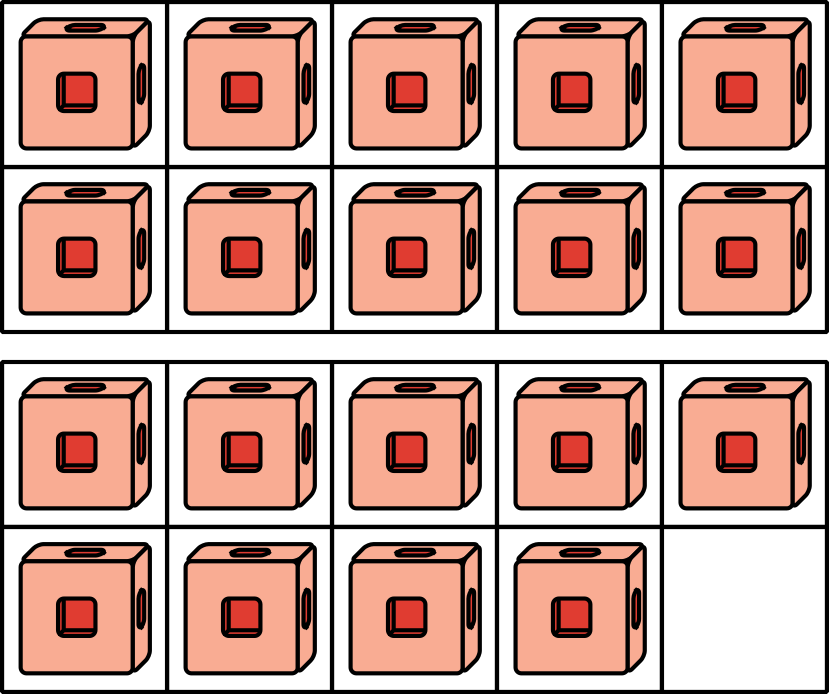 He takes out 8 game pieces to play with.
How many game pieces are left in the bin?
Show your thinking using drawings, numbers, or words.Equation: ________________________________2 Addition and Subtraction Equations with Teen NumbersStudent Task StatementFind the number that makes each equation true.Be ready to explain your thinking in a way that others will understand.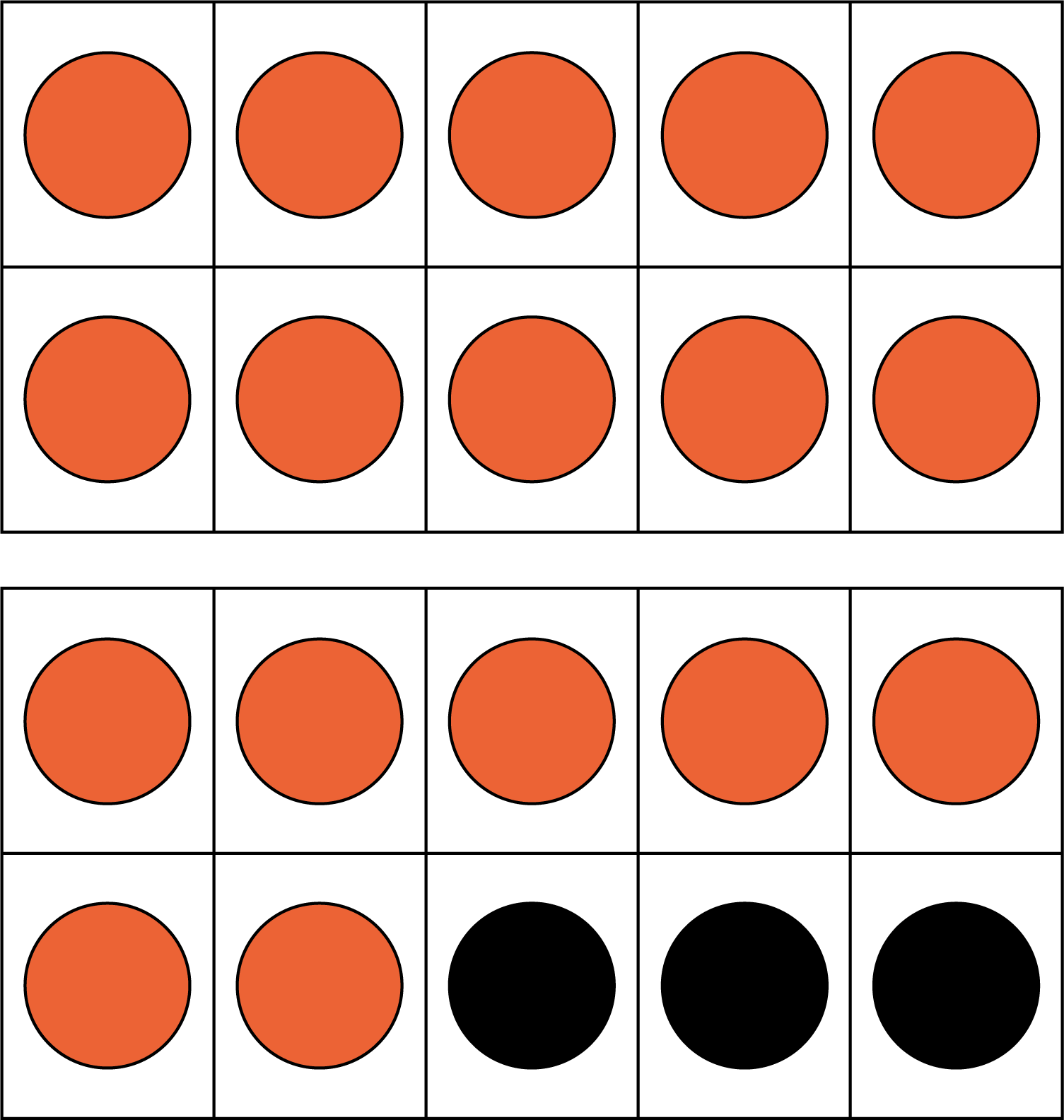 3 Introduce Shake and Spill, Cover (up to 20)Student Task Statement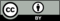 © CC BY 2021 Illustrative Mathematics®